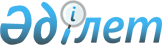 О внесении изменений в приказ Министра сельского хозяйства Республики Казахстан от 1 марта 2012 года № 25-03-01/82 "Об утверждении Инструкции по проведению учета видов животных на территории Республики Казахстан"Приказ и.о. Министра экологии, геологии и природных ресурсов Республики Казахстан от 4 февраля 2020 года № 33. Зарегистрирован в Министерстве юстиции Республики Казахстан 10 февраля 2020 года № 19999
      ПРИКАЗЫВАЮ:
      1. Внести в приказ Министра сельского хозяйства Республики Казахстан от 1 марта 2012 года № 25-03-01/82 "Об утверждении Инструкции по проведению учета видов животных на территории Республики Казахстан" (зарегистрирован в Реестре государственной регистрации нормативных правовых актов Республики Казахстан за № 7492, опубликован 26 мая 2012 года в газете "Казахстанская правда" № 154-156 (26973-26975)) следующие изменения:
      в Инструкции по проведению учета видов животных на территории Республики Казахстан, утвержденной указанным приказом:
      заголовок главы 1 изложить в следующей редакции:
      "Глава 1. Общие положения";
      пункт 2 изложить в следующей редакции:
      "2. Ведение учета видов животных осуществляется субъектами охотничьего хозяйства (далее - пользователи животным миром), территориальными подразделениями, особо охраняемыми природными территориями и государственными учреждениями за которыми закреплены территории и акватории, являющиеся средой обитания объектов животного мира.
      Республиканская ассоциация общественных объединений охотников и субъектов охотничьего хозяйства осуществляет участие в ведении учета численности видов животных, являющихся объектами охоты, на закрепленных охотничьих угодьях, анализ и обобщение данных, представленных субъектами охотничьего хозяйства, и внесение рекомендаций в территориальные подразделения ведомства уполномоченного органа для подготовки лимита изъятия объектов животного мира.";
      заголовок главы 2 изложить в следующей редакции:
      "Глава 2. Проведение учетов видов животных";
      заголовок главы 3 изложить в следующей редакции:
      "Глава 3. Заключительные положения";
      пункт 16 изложить в следующей редакции:
      "16. При представлении пользователем животного мира в территориальное подразделение недостоверных данных учетов численности видов животных, являющихся объектами охоты, квота изъятия объектов животного мира не выдается.".
      2. Комитету лесного хозяйства и животного мира Министерства экологии, геологии и природных ресурсов Республики Казахстан в установленном законодательством порядке обеспечить:
      1) государственную регистрацию настоящего приказа в Министерстве юстиции Республики Казахстан;
      2) размещение настоящего приказа на интернет-ресурсе Министерства экологии, геологии и природных ресурсов Республики Казахстан после его официального опубликования;
      3) в течение десяти рабочих дней после государственной регистрации настоящего приказа представление в Департамент юридической службы Министерства экологии, геологии и природных ресурсов Республики Казахстан сведений об исполнении мероприятий, предусмотренных подпунктами 1) и 2) настоящего пункта.
      3. Контроль за исполнением настоящего приказа возложить на курирующего вице-министра экологии, геологии и природных ресурсов Республики Казахстан.
      4. Настоящий приказ вводится в действие по истечении десяти календарных дней после дня его первого официального опубликования.
					© 2012. РГП на ПХВ «Институт законодательства и правовой информации Республики Казахстан» Министерства юстиции Республики Казахстан
				
      Исполняющий обязанности 
Министра экологии, геологии и природных ресурсов
Республики Казахстан 

Е. Нысанбаев
